I tilfælde af uoverensstemmelser mellem de forskellige sprogversioner har den engelske udgave forrang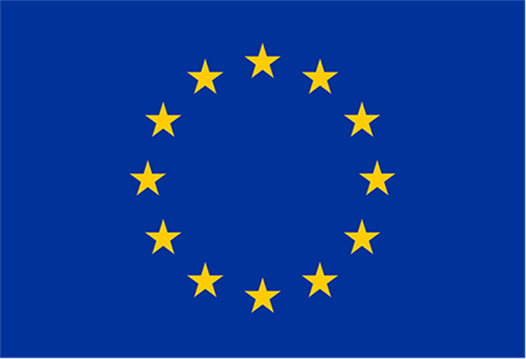 Programmet for borgere, ligestilling, rettigheder og værdier (CERV)Indkaldelse af forslag Venskabsbysamarbejde og netværk af byer(CERV-2022-CITIZENS-TOWN: CERV-2022-TOWN-TT, CERV-2022-TOWN-NT)Version 1.016. november 2021INDKALDELSE AF FORSLAG INDHOLDSFORTEGNELSE0.	Indledning	51.	Baggrund	62.	Mål — temaer og prioriteter — aktiviteter, der kan finansieres — forventet virkning	6Mål		6Temaer og prioriteter (omfang)	7Mål		8Temaer og prioriteter (omfang)	9Aktiviteter, der kan finansieres (omfang)	9Forventet virkning	103.	Disponibelt budget	104.	Tidsplan og frister	105.	Antagelighed og dokumenter	116.	Støtteberettigelse	12Tilskudsberettigede deltagere (tilskudsberettigede lande)	12Konsortiers sammensætning	14Tilskudsberettigede aktiviteter	14Geografisk anvendelsesområde (mållande)	15Varighed	15Etik og EU’s værdier	157.	Finansiel og operationel kapacitet og udelukkelse	16Finansiel kapacitet	16Operationel kapacitet	16Udelukkelse	178.	Evaluerings- og tildelingsprocedure	189.	Tildelingskriterier	1910.	Juridiske og finansielle rammer for tilskudsaftalerne	20Startdato og projektets varighed	20Milepæle og resultater	20Form for tilskud, finansieringssats og maksimalt tilskudsbeløb	20Budgetkategorier og regler for omkostningers tilskudsberettigelse	20Rapporterings- og betalingsordninger	21Forfinansieringsgarantier	22Attester	22Ansvarsordning for inddrivelser	22Bestemmelser vedrørende projektgennemførelsen	22Andre forhold	23Manglende opfyldelse og misligholdelse af kontrakt	2311.	Sådan indsendes en ansøgning	2312.	Hjælp	2413.	Vigtigt	25IndledningDette er en indkaldelse af forslag om tilskud til foranstaltninger inden for borgernes engagement og deltagelse i forbindelse med programmet for borgere, ligestilling, rettigheder og værdier (CERV). Retsgrundlaget for dette EU-finansieringsprogram findes i:forordning 2018/1046 (EU’s finansforordning)basisretsakten (CERV-forordning 2021/692).Indkaldelsen er iværksat i overensstemmelse med arbejdsprogrammet for 2021-2022 og vil blive forvaltet af Det Europæiske Forvaltningsorgan for Uddannelse og Kultur (EACEA) (”agenturet”).Indkaldelsen omfatter følgende emneområder:CERV-2022-CITIZENS-TOWN-TT (Emneområde 1) — VenskabsbysamarbejdeCERV-2022-CITIZENS-TOWN-NT (Emneområde 2) — Netværk af byerHver projektansøgning under indkaldelsen må kun omhandle ét af disse emneområder. Ansøgere, der ønsker at ansøge om mere end ét emneområde, skal indsende et særskilt forslag i forbindelse med hvert emneområde.Vi opfordrer dig til at læse dokumentationen grundigt igennem, og navnlig dette indkaldelsesdokument, modellen for tilskudsaftalen, onlinemanualen på portalen for EU-finansiering og -udbud, og den kommenterede tilskudsaftale.Disse dokumenter indeholder præciseringer og svar på de spørgsmål, du måtte have i forbindelse med udarbejdelsen af ansøgningen: i indkaldelsesdokumentet beskrives: baggrund, mål, omfang, aktiviteter, der kan finansieres, og de forventede resultater (afsnit 1 og 2)tidsplan og disponibelt budget (afsnit 3 og 4) betingelser for antagelighed og tilskudsberettigelse (herunder obligatoriske dokumenter; afsnit 5 og 6)kriterier for finansiel og operationel kapacitet og udelukkelse (afsnit 7)evaluerings- og tildelingsprocedure (afsnit 8)tildelingskriterier (afsnit 9) juridiske og finansielle rammer for tilskudsaftalerne (afsnit 10)sådan indsendes en ansøgning (afsnit 11)i onlinemanualen beskrives: procedurer for registrering og indsendelse af forslag online via portalen for EU-finansiering og -udbud (”portalen”) anbefalinger vedrørende udarbejdelse af ansøgningenden kommenterede tilskudsaftale indeholder:detaljerede kommentarer vedrørende alle de bestemmelser i tilskudsaftalen, som skal underskrives for at opnå tilskuddet (herunder omkostningers tilskudsberettigelse, betalingsplan, yderligere forpligtelser osv.). Du opfordres også til at besøge webstedet med projektresultater for programmet ”Europa for Borgerne”, websiden med resultater for REC-programmet og Daphne-værktøjskassen for at se listen over tidligere finansierede projekter. BaggrundProgrammet for borgere, ligestilling, rettigheder og værdier tilvejebringer finansiering til borgerengagement, ligestilling for alle og gennemførelsen af rettigheder og EU’s værdier. Programmet for borgere, ligestilling, rettigheder og værdier (herefter ”programmet”) kobler det tidligere program for rettigheder, ligestilling og unionsborgerskab sammen med det tidligere program ”Europa for Borgerne”.Programmet fremmer interaktion mellem borgere i forskellige lande, styrker gensidig forståelse og tolerance og giver dem mulighed for at udvide deres perspektiv og udvikle en følelse af europæisk samhørighed og identitet gennem venskabsbysamarbejde og netværk af byer. Programmet fastholder en bottom-up-tilgang, men giver samtidig også navnlig netværk af byer mulighed for at fokusere på EU’s prioriteter. Det sigter f.eks. mod at forbedre borgernes kendskab til EU’s charter om grundlæggende rettigheder, bidrage til større valgdeltagelse og inkluderende kandidatur i forbindelse med valgene til Europa-Parlamentet og øge bevidstheden om forskelsbehandling, racisme og konsekvenserne heraf.Denne indkaldelse af forslag sigter mod at støtte følgende politiske initiativer: handlingsplan for europæisk demokrati, EU’s strategiske ramme for romaernes ligestilling, integration og deltagelse i samfundslivet, strategi til styrkelse af anvendelsen af chartret om grundlæggende rettigheder i EU, rapport om unionsborgerskab 2020. Mål — temaer og prioriteter — aktiviteter, der kan finansieres — forventet virkningCERV-2022-CITIZENS-TOWN-TT — VenskabsbysamarbejdeMål fremme interaktion mellem borgere i forskellige landegive borgerne mulighed for at opdage den kulturelle mangfoldighed i Den Europæiske Union og gøre dem bevidste om, at europæiske værdier og europæisk kulturarv udgør fundamentet for en fælles fremtid garantere fredelige forbindelser mellem europæere og sikre deres aktive deltagelse på lokalt planstyrke gensidig forståelse og venskab mellem europæiske borgeretilskynde til samarbejde mellem kommuner og udveksling af bedste praksisstøtte en god lokal forvaltning og styrke lokale og regionale myndigheders rolle i den europæiske integrationsproces.Det forventes, at venskabsbyprojekter reflekterer over en ny fortælling for Europa, der er borgerorienteret, fremmer ligestilling, er fremadskuende og konstruktiv, og som ville være mere engagerende for navnlig den yngre generation. Projekter kan være baseret på resultatet af borgerhøringer og føre til debatter om konkrete måder til at skabe en mere demokratisk Union for at gøre det muligt for borgerne igen at engagere sig i EU og udvikle en stærkere følelse af ejerskab i forhold til det europæiske projekt.Temaer og prioriteter (omfang)Øge bevidstheden om det kulturelle og sproglige miljøs rigdom i EuropaProgrammet bidrager til fremme af interkulturel dialog ved at bringe borgere af forskellige nationaliteter og forskellige sprog sammen og give dem mulighed for at deltage i fælles aktiviteter. I denne forbindelse bør venskabsbyprojekter øge bevidstheden om det kulturelle og sproglige miljøs rigdom i Europa og fremme gensidig forståelse og tolerance og derved bidrage til udviklingen af en respektfuld, dynamisk og multifacetteret europæisk identitet og respekten for fælles værdier, demokrati og grundlæggende rettigheder. Øge bevidstheden om betydningen af at styrke den europæiske integrationsproces baseret på solidaritetDen Europæiske Union bygger på solidaritet: solidaritet mellem dens borgere, solidaritet på tværs af grænser mellem dens medlemsstater og solidaritet gennem støtteforanstaltninger inden for og uden for Unionen. Solidaritet er en fælles værdi, der skaber samhørighed og løfter samfundsmæssige udfordringer. Venskabsbyprojekter bør bidrage til at overvinde nationale opfattelser ved at fremme gensidig forståelse og ved at skabe fora, hvor fælles løsninger kan drøftes på en konstruktiv måde. Deres mål bør være at øge bevidstheden om betydningen af at styrke den europæiske integrationsproces baseret på solidaritet og fælles værdier.Fremme en følelse af tilhørsforhold til Europa ved at fremme debatten om Europas fremtid Venskabsbyprojekter bør give borgerne mulighed for at give udtryk for, hvilken slags Europa de ønsker. Debatter, der støttes i forbindelse med venskabsbyprojekter, bør være baseret på Den Europæiske Unions konkrete resultater og på erfaringerne fra historien. Sådanne debatter bør ligeledes reflektere over de aktuelle tendenser og gøre det muligt for deltagerne at udfordre euroskepsissen ved at foreslå mulige foranstaltninger, som Den Europæiske Union kunne træffe for at fremme en følelse af tilhørsforhold til Europa, forstå fordelene ved Den Europæiske Union og styrke EU’s sociale og politiske samhørighed. Der opfordres til, at venskabskommuner opfylder målene i forbindelse med konferencen om Europas fremtid. Endvidere bør debatterne fremme en kultur af demokratisk udveksling, hvor alle deltageres synspunkter tillægges samme værdi uanset deres køn, alder eller etniske baggrund.Reflektere over covid-19-pandemiens indvirkning på lokalsamfundeneCovid-19-pandemien har påvirket de måder, hvorpå vores demokratier og borgernes deltagelse fungerer. Behovet for at forebygge smittespredning lå til grund for indførelsen af strenge restriktioner for den individuelle og kollektive frihed. Der opfordres til, at venskabsbyprojekter reflekterer over covid-19-pandemiens indvirkning på livet i lokalsamfundene og disses funktion samt på de former, som borgernes deltagelse antager under covid-19-krisen.Aktiviteter, der kan finansieres (omfang)Aktiviteter kan bl.a. omfatte:workshopper, seminarer, konferencer, uddannelsesaktiviteter, ekspertmøder, webinarer, oplysningsaktiviteter, dataindsamling og høring, udvikling, udvekslinger og formidling af god praksis blandt offentlige myndigheder og civilsamfundsorganisationer, udvikling af kommunikationsværktøjer og brug af sociale medier.Der bør ved udformningen af aktiviteternes ”format” tages hensyn til ligestilling mellem kønnene for at sikre, at det er tilgængeligt for kvinder og mænd på lige vilkår, og at både kvinder og mænd kan deltage i aktiviteterne. Forventet virkningøge og fremme gensidig forståelse og venskab mellem en række forskellige borgere på lokalt planinvolvere en række forskellige borgere i lokalsamfundene i at opleve og anerkende den merværdi, som EU giver, gennem en græsrodstilgangfremme en øget følelse af tilhørsforhold til EU.CERV-2022-CITIZENS-TOWN-NT — Netværk af byer Mål fremme interaktion mellem borgere i forskellige landegive borgerne mulighed for at opdage den kulturelle mangfoldighed i Den Europæiske Union og gøre dem bevidste om, at europæiske værdier og europæisk kulturarv udgør fundamentet for en fælles fremtidgarantere fredelige forbindelser mellem europæere og sikre deres aktive deltagelse på lokalt planstyrke gensidig forståelse og venskab mellem europæiske borgeretilskynde til samarbejde mellem kommuner og udveksling af bedste praksisstøtte en god lokal forvaltning og styrke lokale og regionale myndigheders rolle i den europæiske integrationsproces.Det forventes, at projekter inden for netværk af byer reflekterer over en ny fortælling for Europa, der er borgerorienteret, fremmer ligestilling, er fremadskuende og konstruktiv, og som ville være mere engagerende for navnlig den yngre generation. Projekter kan være baseret på resultatet af borgerhøringer og føre til debatter om konkrete måder til at skabe en mere demokratisk Union for at gøre det muligt for borgerne igen at engagere sig i EU og udvikle en stærkere følelse af ejerskab i forhold til det europæiske projekt.Netværk af byer bør give byer og kommuner mulighed for at uddybe og intensivere deres samarbejde og debat i et langsigtet perspektiv, udvikle bæredygtige netværk og formulere deres langsigtede version for den europæiske integrations fremtid.Temaer og prioriteter (omfang)Samtidig med, at der fastholdes en bottom-up-tilgang, kunne der specifikt fokuseres på:Styrkelse af den europæiske og demokratiske dimension af EU’s beslutningsprocesNetværk af byer inviteres til at udarbejde projekter, der styrker demokratisk regeringsførelse ved at støtte borgernes aktive involvering i det europæiske politiske liv og udøvelsen af deres valgret. Disse projekter vil bidrage til at modvirke lav valgdeltagelse, populisme, desinformation og udfordringer, som civilsamfundet står over for.Støtte til frie og retfærdige valg EuropaI lyset af valget til Europa-Parlamentet i 2024 inviteres netværk af byer til at arbejde på at bevare EU's demokratiske institutioner og borgernes deltagelse i dem. Koordinering inden for og mellem relevante netværk kan blandt andet føre til etablering af fælles arbejdsmetoder, kapacitetsopbygning til at påvise og imødegå trusler mod valg, udarbejdelse af modeller for god praksis og retningslinjer.Fremme en følelse af tilhørsforhold til Europa ved at fremme debatten om Europas fremtid Netværk af byer kan give borgerne mulighed for at give udtryk for, hvilken slags Europa de ønsker. Debatter bør være baseret på Den Europæiske Unions konkrete resultater og på erfaringerne fra historien. Sådanne debatter kan ligeledes give sig udslag til forslag til foranstaltninger, som Den Europæiske Union kunne træffe for at fremme en følelse af tilhørsforhold til Europa, forstå fordelene ved Den Europæiske Union og styrke EU’s sociale og politiske samhørighed. Netværk af byer opfordres til at opfylde målene i forbindelse med konferencen om Europas fremtid.Reflektere over covid-19-pandemiens indvirkning på lokalsamfundeneCovid-19-pandemien har påvirket de måder, hvorpå vores demokratier og borgernes deltagelse fungerer. Behovet for at forebygge smittespredning lå til grund for indførelsen af strenge restriktioner for den individuelle og kollektive frihed. Netværk af byer opfordres til at reflekterer over covid-19-pandemiens indvirkning på livet i lokalsamfundene og disses funktion samt på, hvilke former borgernes deltagelse antager under covid-19-krisen.Aktiviteter, der kan finansieres (omfang)Aktiviteter kan bl.a. omfatte:workshopper, seminarer, konferencer, uddannelsesaktiviteter, ekspertmøder, webinarer, oplysningsaktiviteter, dataindsamling og høring, udvikling, udvekslinger og formidling af god praksis blandt offentlige myndigheder og civilsamfundsorganisationer, udvikling af kommunikationsværktøjer og brug af sociale medier.Der bør ved udformningen af aktiviteternes ”format” tages hensyn til ligestilling mellem kønnene for at sikre, at det er tilgængeligt for kvinder og mænd på lige vilkår, og at både kvinder og mænd kan deltage i aktiviteterne. Projekternes udformning og gennemførelse forventes at fremme kønsmainstreaming og mainstreaming af ikkeforskelsbehandling. Ansøgere kunne f.eks. i deres forslag udarbejde og medtage en kønsanalyse, som kortlægger den potentielle forskel, som projektet og dets aktiviteter ville have på kvinder og mænd samt piger og drenge i al deres mangfoldighed. Derved kunne utilsigtede negative virkninger af interventionen på begge køn forhindres (princippet om ikke at gøre skade).Forventet virkninggive byer og kommuner mulighed for at udvikle projekter i større målestok med henblik på at øge deres projekters gennemslagskraft og bæredygtighed gøre det muligt for tilskudsmodtagere at udvikle flere tematiske og politikrelaterede projekter skabe varige forbindelser med partnerorganisationerne øge bevidstheden om fordelene ved mangfoldighed og bekæmpe forskelsbehandling og racisme øge og fremme gensidig forståelse og accept i forhold til europæiske mindretal, såsom romaer øge bevidstheden om EU’s charter om grundlæggende rettigheder og anvendelsen heraf og fremme en kultur for grundlæggende rettigheder forbedre informationen om de rettigheder, der følger af unionsborgerskabet, og forbedre gennemførelsen heraf i medlemsstaterneøge bevidstheden om og sikre en bedre formidling af oplysninger til mobile EU-borgere og deres familiemedlemmer om deres unionsborgerskabsrettigheder.Disponibelt budgetDet disponible budget for indkaldelsen er 11 000 000 EUR.Specifikke budgetoplysninger pr. emneområde findes i nedenstående tabel.Vi forbeholder os ret til ikke at tildele alle tilgængelige midler eller at omfordele dem mellem emnerne i indkaldelsen, afhængigt af de modtagne forslag og resultaterne af evalueringen. Tidsplan og frister Antagelighed og dokumenterForslag skal indsendes inden indsendelsesfristens udløb (se tidsplanen i afsnit 4).Forslag skal indsendes elektronisk via det elektroniske indsendelsessystem på portalen for finansiering og udbud (kan tilgås på siden ”Topic” under fanen ”Search Funding & Tenders”). Det er IKKE muligt at indsende forslag i papirformat.Forslag (inklusive bilag og støttedokumenter) skal indsendes ved brug af de formularer, der findes inde i indsendelsessystemet ( IKKE de dokumenter, der er tilgængelige på siden ”Topic” — de er udelukkende til orientering).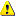 Forslag skal være fuldstændige og indeholde alle de ønskede oplysninger og alle nødvendige bilag og støttedokumenter: Ansøgningsskemaets del A — indeholder administrative oplysninger om deltagerne (fremtidig koordinator, tilskudsmodtagere og tilknyttede enheder) og en sammenfatning af projektets budget (udfyldes direkte online)Ansøgningsskemaets del B — indeholder den tekniske beskrivelse af projektet (downloades fra indsendelsessystemet på portalen, udfyldes, samles og genuploades dernæst)Del C (udfyldes direkte online) — indeholder yderligere projektdata, herunder obligatoriske indikatorerobligatoriske bilag og støttedokumenter (uploades):detaljeret budgetoversigt: ikke relevantCV’er for kerneprojektteam: ikke relevantsidste års aktivitetsrapporter: ikke relevantliste over tidligere projekter (vigtigste projekter i de seneste fire år) (skabelon tilgængelig i del B)for deltagere med aktiviteter, der involverer børn: deres politik for beskyttelse af børn, som omfatter de fire områder, der er beskrevet i Keeping Children Safe Child Safeguarding Standards.beregning af fast beløben tilsagnserklæring underskrevet af kommunen (gælder for ansøgere og partnere under kategorien ”nonprofitorganisation, der repræsentere en lokal myndighed”).I forbindelse med indsendelsen af forslaget vil du skulle bekræfte, at du har fuldmagt til at handle for alle ansøgere. Endvidere vil du skulle bekræfte, at oplysningerne i ansøgningen er korrekte og fyldestgørende, og at deltagerne opfylder betingelserne for at modtage EU-finansiering (navnlig tilskudsberettigelse, finansiel og operationel kapacitet, udelukkelse osv.). Inden tilskudsaftalen underskrives, skal hver tilskudsmodtager og tilknyttet enhed bekræfte dette igen ved at underskrive en erklæring på tro og love. Forslag uden fuld støtte vil blive afvist.Ansøgningen skal være læsbar, tilgængelig og kunne udskrives.Forslag må højst være på 40 sider for emneområdet venskabsbysamarbejde (del B) og 70 sider for emneområdet netværk af byer (del B). Bedømmerne vil ikke tage yderligere sider i betragtning.Du kan på et senere tidspunkt blive bedt om yderligere dokumenter (i forbindelse med validering af juridiske enheder, vurdering af finansiel kapacitet, validering af bankkonto osv.). Flere oplysninger om indsendelsesprocessen (herunder IT-aspekter) findes i onlinemanualen.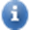 Støtteberettigelse Tilskudsberettigede deltagere (tilskudsberettigede lande)For at være tilskudsberettigede skal ansøgerne (tilskudsmodtagere og tilknyttede enheder) være:juridiske enheder (offentlige eller private organer) etableret i ét af de tilskudsberettigede lande, dvs.: EU-medlemsstater (herunder oversøiske lande og territorier (OLT’er))tredjelande:Lande, der er associeret til CERV-programmet, eller lande, som har igangværende forhandlinger om en associeringsaftale, og hvor aftalen træder i kraft inden underskrivelsen af tilskudsaftalen (liste over deltagende lande)andre tilskudsberettigede betingelser:CERV-2022-CITIZENS-TOWN-TT — Venskabsbysamarbejde: for ansøgeren: et offentligt organ eller en nonprofitorganisation: byer/kommuner og/eller andre niveauer af lokale myndigheder eller deres venskabskomitéer eller andre nonprofitorganisationer, der repræsenterer lokale myndigheder.Projektet skal involvere kommuner fra mindst to tilskudsberettigede lande, hvoraf mindst ét skal være en EU-medlemsstat.Aktiviteterne skal finde sted i et tilskudsberettiget land, der deltager i projektet.Venskabsbyarrangementer skal involvere mindst 50 direkte deltagere, hvoraf mindst 25 deltagere er ”inviterede deltagere”. CERV-2022-CITIZENS-TOWN-NT — Netværk af byerfor ansøgeren og partnere: et offentligt organ eller en nonprofitorganisation: byer/kommuner og/eller andre niveauer af lokale myndigheder eller deres venskabskomitéer eller andre nonprofitorganisationer, der repræsenterer lokale myndigheder.Projektet skal involvere kommuner fra mindst fem tilskudsberettigede lande, hvoraf mindst tre er EU-medlemsstater.Aktiviteterne skal finde sted i mindst to forskellige tilskudsberettigede programlande.Tilskudsmodtagere og tilknyttede enheder skal registrere sig i deltagerregistret — inden indsendelsen af forslaget — og vil skulle valideres af den centrale valideringstjeneste (REA-validering). Til valideringen vil de blive bedt om at uploade dokumenter, hvoraf retlig status og oprindelse fremgår.Andre enheder kan deltage i andre konsortieroller, såsom associerede partnere, underleverandører, tredjeparter, der yder bidrag i naturalier osv. (se afsnit 13).Særlige tilfælde Fysiske personer — Fysiske personer er IKKE tilskudsberettigede (bortset fra selvstændige erhvervsdrivende, dvs. enkeltmandsvirksomheder, hvor virksomheden ikke har status som juridisk person, som er adskilt fra den fysiske person).Internationale organisationer — Internationale organisationer er tilskudsberettigede. Reglerne om tilskudsberettigede lande finder ikke anvendelse på dem.Enheder uden status som juridisk person — Enheder, der ikke er juridiske personer i henhold til deres nationale ret, kan undtagelsesvis deltage, forudsat at deres repræsentanter har kapacitet til at indgå retlige forpligtelser på deres vegne og frembyder garanti for beskyttelsen af EU's finansielle interesser svarende til den garanti, som juridiske personer frembyder.EU-organer — EU-organer (bortset fra Europa-Kommissionens Fælles Forskningscenter) kan IKKE indgå i konsortiet.Sammenslutninger og interessegrupper — Enheder bestående af medlemmer kan deltage som ”eneste tilskudsmodtager” eller ”tilskudsmodtager uden status som juridisk person”.  Bemærk, at hvis foranstaltningen gennemføres af medlemmerne, bør de også deltage (enten som tilskudsmodtagere eller som tilknyttede enheder, da deres omkostninger ellers IKKE er tilskudsberettigede). 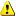 Programkontaktpunkter — Er tilskudsberettigede som koordinator eller tilskudsmodtager i offentlige indkaldelser, hvis de har procedurer til at adskille projektledelses- og informationsformidlingsfunktionerne, og hvis de er i stand til at godtgøre omkostningsadskillelse (dvs. at deres projekttilskud ikke dækker nogen omkostninger, som er dækket af et andet tilskud). Dette kræver følgende: brug af analytisk bogføring, som muliggør et omkostningsregnskab med omkostningsfordelingsnøgler og omkostningsregnskabskoder OG anvendelse af disse nøgler og koder til at identificere og adskille omkostningerne (dvs. fordele dem til det ene af de to tilskud) registrering af alle reelle omkostninger i forbindelse med de aktiviteter, der er dækket af de to tilskud (herunder de indirekte omkostninger) fordeling af omkostningerne på en måde, der fører til et fair, objektivt og realistisk resultat.Lande, der i øjeblikket forhandler om associeringsaftaler — Tilskudsmodtagere fra lande med igangværende forhandlinger (se ovenfor) kan deltage i indkaldelsen og underskrive tilskudsaftaler, hvis forhandlingerne afsluttes inden underskrivelsen af tilskudsaftalen (med tilbagevirkende kraft, hvis aftalen giver mulighed herfor).EU's restriktive foranstaltninger — Der gælder særlige regler for visse enheder (f.eks. enheder, der er omfattet af EU's restriktive foranstaltninger i henhold til artikel 29 i traktaten om Den Europæiske Union (TEU) og artikel 215 i traktaten om Den Europæiske Unions funktionsmåde (TEUF) og enheder, der er omfattet af Kommissionens retningslinjer nr. 2013/C 205/05). Sådanne enheder er ikke berettiget til at deltage i nogen som helst egenskab, herunder som tilskudsmodtagere, tilknyttede enheder, associerede partnere, underleverandører eller modtagere af finansiel støtte til tredjemand (i givet fald). Flere oplysninger findes i Regler for validering af juridiske enheder, LEAR-udnævnelse og vurdering af finansiel kapacitet. Konsortiers sammensætningCERV-2022-CITIZENS-TOWN-TT — Venskabsbysamarbejde: Det er kun muligt for enkeltansøgere at indgive ansøgninger.Forslag om venskabsbyer skal involvere kommuner fra mindst to tilskudsberettigede lande, hvoraf mindst ét skal være en EU-medlemsstat.CERV-2022-CITIZENS-TOWN-NT — Netværk af byerForslag skal indgives af et konsortium på mindst 5 ansøgere (tilskudsmodtagere; ikke tilknyttede enheder), der opfylder følgende betingelser: enheder er kommuner fra mindst 5 tilskudsberettigede lande, hvoraf mindst 3 er EU-medlemsstater.Tilskudsberettigede aktiviteterDe aktiviteter, der er tilskudsberettigede, er anført i afsnit 2 ovenfor.Projekterne bør tage hensyn til resultaterne af projekter, der støttes af andre EU-finansieringsprogrammer. Komplementariteten skal beskrives i projektforslagene (ansøgningsskemaets del B).Projekterne skal være i overensstemmelse med EU’s politiske interesser og prioriteter (såsom miljø-, social-, sikkerheds-, industri- og handelspolitik osv.).Finansiel støtte til tredjeparter er ikke tilladt.CERV-2022-CITIZENS-TOWN-TT — Venskabsbysamarbejde:Venskabsbyarrangementer skal involvere mindst 50 direkte deltagere, hvoraf mindst 25 deltagere er ”inviterede deltagere”. ”Inviterede deltagere” er rejsende delegationer fra andre tilskudsberettigede projektpartnerlande end det land, der er vært for et venskabsbyarrangement.Geografisk anvendelsesområde (mållande)Forslagene skal vedrøre aktiviteter, der finder sted i de tilskudsberettigede lande (se ovenfor).CERV-2022-CITIZENS-TOWN-TT — VenskabsbysamarbejdeAktiviteterne skal finde sted i ét tilskudsberettiget land, der deltager i projektet.CERV-2022-CITIZENS-TOWN-NT — Netværk af byerAktiviteterne skal finde sted i mindst to forskellige tilskudsberettigede programlande.VarighedCERV-2022-CITIZENS-TOWN-TT — VenskabsbysamarbejdeProjekterne bør normalt have en varighed på op til 12 måneder (forlængelser er mulige, hvis dette er velbegrundet, og ved en ændring).CERV-2022-CITIZENS-TOWN-NT — Netværk af byer Projekterne bør normalt have en varighed på mellem 12 og 24 måneder (forlængelser er mulige, hvis dette er velbegrundet, og ved en ændring).Etik og EU’s værdierProjekterne skal være i overensstemmelse med:de højeste etiske standarder 	EU’s værdier baseret på artikel 2 i traktaten om Den Europæiske Union og artikel 21 i EU’s charter om grundlæggende rettigheder og anden gældende EU-ret, folkeret og national ret (herunder den generelle forordning om databeskyttelse 2016/679).Projekterne skal søge at fremme kønsmainstreaming og mainstreaming af ikkeforskelsbehandling i overensstemmelse med værktøjskassen Gender Mainstreaming Toolkit. Projektaktiviteterne bør bidrage til en lige styrkelse af kvinder og mænd i al deres mangfoldighed og sikre, at de udnytter deres fulde potentiale og har de samme rettigheder (se Non-discrimination mainstreaming instruments, case studies and ways forward). De bør også søge at mindske forskelsbehandling af særlige grupper (samt personer, der risikerer multipel forskelsbehandling) og forbedre resultaterne med hensyn til ligestilling for enkeltpersoner. Forslagene bør integrere hensyn til ligestilling og ikkeforskelsbehandling i forslag og sigte mod en ligelig kønsfordeling i projektteam og -aktiviteter. Det er også vigtigt, at individuelle data, som indsamles af tilskudsmodtagerne, opdeles efter køn (kønsopdelte data), handicap eller alder, når det er muligt. Ansøgerne skal vise i deres ansøgning, at de respekterer etiske principper og EU’s værdier baseret på artikel 2 i traktaten om Den Europæiske Union og artikel 21 i EU’s charter om grundlæggende rettigheder. Deltagere med aktiviteter, der involverer børn, skal endvidere have en politik for beskyttelse af børn på de fire områder, der er beskrevet i Keeping Children Safe Child Safeguarding Standards. Denne politik skal være tilgængelig online og gennemsigtig for enhver, der kommer i kontakt med organisationen. Den skal omfatte klare oplysninger om ansættelse af medarbejdere (herunder praktikanter og frivillige) og omfatte baggrundskontrol (undersøgelse). Den skal også omfatte klare procedurer og regler for medarbejdere, herunder rapporteringsregler, og videreuddannelse.Finansiel og operationel kapacitet og udelukkelseFinansiel kapacitetAnsøgerne skal have stabile og tilstrækkelige ressourcer for på vellykket vis at kunne gennemføre projekterne og bidrage med deres del. Organisationer, der deltager i flere forskellige projekter, skal have tilstrækkelig kapacitet til at gennemføre alle disse projekter.Kontrollen af den finansielle kapacitet vil blive foretaget på grundlag af de dokumenter, du vil blive bedt om at uploade i deltagerregistret i forbindelse med tilskudsforberedelsen (f.eks. resultatopgørelse og balance, forretningsplan, revisionsrapport udarbejdet af en godkendt ekstern revisor, hvori regnskabet for det seneste afsluttede regnskabsår attesteres, osv.). Analysen vil være baseret på neutrale finansielle indikatorer, men vil også tage andre aspekter, såsom afhængighed af EU-finansiering og foregående års underskud og indtægter, i betragtning.Kontrollen foretages normalt for alle tilskudsmodtagere med undtagelse af: offentlige organer (enheder, der er etableret som offentlige organer ifølge national ret, herunder lokale, regionale og nationale myndigheder) eller internationale organisationerhvis det individuelle tilskudsbeløb, der ansøges om, ikke overstiger 60 000 EUR.Om nødvendigt kan kontrollen ligeledes foretages for tilknyttede enheder.Hvis vi finder, at din finansielle kapacitet ikke er tilfredsstillende, vil vi eventuelt anmode om:yderligere oplysningeren ordning med øget finansielt ansvar, dvs. fælles og solidarisk ansvar for alle tilskudsmodtagere eller fælles og solidarisk ansvar for tilknyttede enheder (se nedenfor, afsnit 10)forfinansiering opdelt i flere delbetalinger (en eller flere) forfinansieringsgarantier (se nedenfor, afsnit 10)ellerforeslå ingen forfinansieringbede om, at du udskiftes, eller om nødvendigt afvise hele forslaget. Flere oplysninger findes i Regler for validering af juridiske enheder, LEAR-udnævnelse og vurdering af finansiel kapacitet. Operationel kapacitetAnsøgerne skal have viden, kvalifikationer og ressourcer for på vellykket vis at kunne gennemføre projekterne og bidrage med deres del (herunder tilstrækkelig erfaring med projekter af en sammenlignelig størrelse og karakter). Den operationelle kapacitet vil blive vurderet sammen med tildelingskriteriet ”Kvalitet” på grundlag af ansøgernes og deres projektteams kompetence og erfaring, herunder operationelle ressourcer (menneskelige, tekniske og andre) eller undtagelsesvis de foranstaltninger, der foreslås med henblik på at opnå den på det tidspunkt, hvor gennemførelsen af opgaverne påbegyndes. Hvis evalueringen af tildelingskriteriet er positiv, anses ansøgerne for at have tilstrækkelig operationel kapacitet. Ansøgerne skal dokumentere deres kapacitet via følgende oplysninger:generelle profiler (kvalifikationer og erfaring) for det personale, der har ansvaret for forvaltning og gennemførelse af projektetbeskrivelse af konsortiedeltagerne (hvis det er relevant)liste over tidligere projekter (vigtigste projekter i de seneste fire år).Der kan anmodes om yderligere støttedokumenter til bekræftelse af ansøgernes operationelle kapacitet.Offentlige organer, medlemsstaters organisationer og internationale organisationer er fritaget fra kontrollen af den operationelle kapacitet. UdelukkelseAnsøgere, der er omfattet af en EU-udelukkelsesafgørelse eller befinder sig i én af følgende udelukkelsessituationer, som afskærer dem fra at modtage EU-finansiering, kan IKKE deltage:er under konkurs, likvidation, tvangsakkord, har indgået aftale med kreditorer, har indstillet deres erhvervsvirksomhed eller andre lignende procedurer (gælder også for procedurer mod personer, der hæfter ubegrænset for ansøgerens gæld)ikke har opfyldt sociale eller skattemæssige forpligtelser (bl.a. foretaget af personer, der hæfter ubegrænset for ansøgerens gæld)er skyldige i alvorlig forsømmelse i forbindelse med udøvelsen af erhvervet (gælder også for personer, der har beføjelse til at repræsentere, træffe beslutninger eller kontrollere, reelle ejere eller personer, som er nødvendige for tildelingen af tilskuddet/gennemførelsen af tilskudsaftalen) har gjort sig skyldige i svig eller korruption, har forbindelser til en kriminel organisation, er involveret i hvidvaskning, terrorrelateret kriminalitet (herunder finansiering af terror), børnearbejde eller menneskehandel (gælder også for personer, der har beføjelse til at repræsentere, træffe beslutninger eller kontrollere, reelle ejere eller personer, som er nødvendige for tildelingen af tilskuddet/gennemførelsen af tilskudsaftalen)har udvist betydelige mangler i opfyldelsen af væsentlige forpligtelser i forbindelse med en offentlig EU-kontrakt, tilskudsaftale, pris, ekspertkontrakt eller lignende (gælder også for personer, der har beføjelse til at repræsentere, træffe beslutninger eller kontrollere, reelle ejere eller personer, som er nødvendige for tildelingen af tilskuddet/gennemførelsen af tilskudsaftalen)har gjort sig skyldige i uregelmæssigheder i den i artikel 1, stk. 2, i forordning nr. 2988/95 fastsatte betydning (gælder også for personer, der har beføjelse til at repræsentere, træffe beslutninger eller kontrollere, reelle ejere eller personer, som er nødvendige for tildelingen af tilskuddet/gennemførelsen af tilskudsaftalen)er oprettet under en anden jurisdiktion med den hensigt at omgå skattemæssige, sociale eller andre retlige forpligtelser i oprindelseslandet, eller som har oprettet en anden enhed til dette formål (gælder også for personer, der har beføjelse til at repræsentere, træffe beslutninger eller kontrollere, reelle ejere eller personer, som er nødvendige for tildelingen af tilskuddet/gennemførelsen af tilskudsaftalen).Ansøgere vil ligeledes blive afvist, hvis det viser sig, at de: under tilskudsproceduren har afgivet urigtige oplysninger i forbindelse med meddelelsen af de oplysninger, som er påkrævet som betingelse for at deltage, eller har undladt at give disse oplysninger tidligere har været involveret i udarbejdelsen af tilskudsdokumenter, når dette medfører en konkurrencefordrejning, som der ikke på anden måde kan rettes op på (interessekonflikt).Evaluerings- og tildelingsprocedureForslagene skal følge standardproceduren for indsendelse og evaluering (ansøgning i en enkelt fase + evaluering i en enkelt fase). Et evalueringsudvalg (bistået af uafhængige eksterne eksperter) gennemgår alle ansøgninger. Det vil først blive kontrolleret, om forslagene opfylder de formelle krav (antagelighed og tilskudsberettigelse, se afsnit 5 og 6). Forslag, der kan antages og er tilskudsberettigede, vil blive evalueret (for hvert emneområde) ud fra den operationelle kapacitet og tildelingskriterierne (se afsnit 7 og 9) og derefter rangordnet efter antal point.Med hensyn til forslag med samme pointtal (inden for et emneområde eller en budgetramme) vil der blive fastlagt en prioriteret rækkefølge på grundlag af følgende tilgang: Kontinuerligt for hver gruppe af forslag efter ret og billighed — idet der startes med den gruppe, der har opnået det højeste antal point, og fortsættes nedefter: Forslagene efter ret og billighed inden for samme emneområde prioriteres på grundlag af de pointtal, der er opnået for tildelingskriteriet ”Relevans”. Hvis disse pointtal er de samme, vil prioriteten være baseret på deres pointtal for kriteriet ”Kvalitet”. Hvis disse pointtal er de samme, vil prioriteten være baseret på deres pointtal for kriteriet ”Virkning”. Alle forslag vil blive underrettet om evalueringsresultatet (brev med evalueringsresultat). De udvalgte forslag vil blive inviteret til tilskudsforberedelse; de øvrige forslag vil blive opført på reservelisten eller afvist.  Ingen forpligtelse til finansiering — Invitationen til tilskudsforberedelse udgør IKKE en formel forpligtelse til finansiering. Vi skal stadig foretage forskellige former for juridisk kontrol, inden tilskuddet kan tildeles: validering af juridiske enheder, vurdering af finansiel kapacitet, kontrol af udelukkelse osv.Tilskudsforberedelse omfatter en dialog med henblik på at finjustere projektets tekniske eller finansielle aspekter og kan indebære, at du skal fremlægge yderligere oplysninger. Det kan også omfatte justeringer af forslaget for at efterkomme anbefalinger fra evalueringsudvalget eller af andre hensyn. Overholdelse af reglerne er en forudsætning for at modtage tilskuddet.Hvis du mener, at evalueringsproceduren var mangelfuld, kan du indgive en klage (i henhold til de frister og procedurer, der er fastsat i brevet med evalueringsresultatet). Bemærk, at meddelelser, der ikke er blevet åbnet inden for 10 dage efter afsendelsen, anses for at have været tilgået, og at frister begynder at løbe fra åbningen/tilgåelsen (se også vilkår og betingelser på portalen for finansiering og udbud). Vær ligeledes opmærksom på, at der kan være karakterbegrænsninger i forbindelse med klager, der indsendes elektronisk.TildelingskriterierTildelingskriterierne for denne indkaldelse er følgende:Relevans: det omfang, hvori forslaget stemmer overens med prioriteterne og målene i indkaldelsen; klart definerede behov og solid behovsvurdering; klart defineret målgruppe med behørig hensyntagen til kønsaspektet; bidrag til EU’s strategiske og lovgivningsmæssige rammer; europæisk/tværnational dimension; virkning/interesse for en række lande (EU-lande eller tilskudsberettigede tredjelande); mulighed for at anvende resultaterne i andre lande (potentiale for overførsel af god praksis); potentiale for at skabe gensidig tillid/grænseoverskridende samarbejde. (40 point)Kvalitet: klarhed og konsekvens i projektet; logiske forbindelser mellem de afdækkede problemer, behov og foreslåede løsninger (logisk rammekoncept); metode til gennemførelse af projektet med behørig hensyntagen til kønsaspektet (arbejdets tilrettelæggelse, tidsplan, allokering af ressourcer og fordeling af opgaver mellem partnere, risici og risikostyring, overvågning og evaluering); etiske problemstillinger håndteres; projektets gennemførlighed inden for den foreslåede tidsramme. (40 point)Virkning: ambition og forventet langsigtet virkning af resultater for målgrupper/den brede offentlighed; passende formidlingsstrategi til sikring af bæredygtighed og langsigtet virkning; potentiale for en positiv multiplikatoreffekt; bæredygtigheden af resultater efter ophør af EU-finansiering. (20 point)Maksimumpoint: 100 point.Individuel tærskelværdi for kriteriet ”Relevans”: 25/40 point.Samlet tærskelværdi: 70 point. Forslag, der ligger over den individuelle tærskelværdi for kriteriet ”Relevans” OG den samlede tærskelværdi, vil komme i betragtning til finansiering — inden for rammerne af det disponible budget for indkaldelsen. Øvrige forslag vil blive afvist. Juridiske og finansielle rammer for tilskudsaftalerneHvis dit projekt udvælges i forbindelse med evalueringen, vil du blive inviteret til tilskudsforberedelse, hvor du vil blive bedt om at udarbejde tilskudsaftalen sammen med EU’s projektmedarbejder. Denne tilskudsaftale er rammen for tilskuddet og de dermed forbundne vilkår og betingelser, navnlig vedrørende resultater, rapportering og betalinger. Den model for tilskudsaftalen, der vil blive anvendt (og alle andre relevante skabeloner og vejledninger), findes blandt referencedokumenterne på portalen.Startdato og projektets varighed Projektets startdato og varighed fastsættes i tilskudsaftalen (Dataark, punkt 1). Normalt vil startdatoen ligge efter underskrivelsen af tilskudsaftalen. Der kan i ekstraordinære tilfælde og af behørigt begrundede årsager gives tilladelse til en anvendelse med tilbagevirkende kraft — men aldrig til en dato, der ligger før indsendelsen af forslaget.Projektets varighed: CERV-2022-CITIZENS-TOWN-TT — Venskabsbysamarbejde: op til 12 måneder.CERV-2022-CITIZENS-TOWN-NT — Netværk af byer: mellem 12 og 24 måneder. (forlængelser er kun mulige i undtagelsestilfælde, hvis dette er velbegrundet, og ved en ændring).Milepæle og resultaterMilepælene og resultaterne for hvert projekt forvaltes gennem tilskudsforvaltningssystemet på portalen og afspejles i bilag 1 til tilskudsaftalen.Form for tilskud, finansieringssats og maksimalt tilskudsbeløbTilskudsparametrene (maksimalt tilskudsbeløb, finansieringssats, samlede tilskudsberettigede omkostninger osv.) vil blive fastsat i tilskudsaftalen (Dataark, punkt 3 og artikel 5).Projektbudget (maksimalt tilskudsbeløb): CERV-2022-CITIZENS-TOWN-TT — Venskabsbysamarbejde: 30 000 EUR pr. projekt.CERV-2022-CITIZENS-TOWN-NT — Netværk af byer: Ingen grænse. Det tildelte tilskud kan være lavere end det beløb, der er ansøgt om. Tilskuddet vil være et engangstilskud. Det betyder, at det dækker et bestemt beløb, der er baseret på et fast beløb eller finansiering, som ikke er knyttet til omkostninger. Beløbet fastsættes af den myndighed, der tildeler tilskuddet, på grundlag af de variable beløb, der er fastsat på forhånd, og de overslag, som tilskudsmodtagerne har anført i deres projektbudget.Budgetkategorier og regler for omkostningers tilskudsberettigelseBudgetkategorierne og reglerne for omkostningers tilskudsberettigelse er fastsat i tilskudsaftalen (Dataark, punkt 3, artikel 6 og bilag 2).Budgetkategorier i forbindelse med denne indkaldelse:bidrag i form af faste beløbCERV-2022-CITIZENS-TOWN-TT — VenskabsbysamarbejdeBeregningen af det faste beløb er baseret på én parameter: antallet af internationale (eller ”inviterede”) deltagere (antal deltagere, der rejser fra andre tilskudsberettigede projektlande end det land, der er vært for venskabsbyarrangementet).Ét arrangement svarer til én arbejdspakke i ansøgningsskemaet. 1 arbejdspakke = 1 arrangement = en eller flere aktiviteter CERV-2022-CITIZENS-TOWN-NT — Netværk af byerBeregningen af det faste beløb er baseret på to parametre: antallet af direkte deltagere og antallet af tilskudsberettigede lande pr. arrangement (på stedet eller online).Et arrangement finder sted inden for en fastsat tidsramme og kan omfatte forskellige typer af aktiviteter (konferencer, workshopper, kurser, seminarer, debatter, webinarer, udstillinger, filmforevisninger/-produktion, kampagner, publikationer, undersøgelser, forskning, flashmobs osv.). Ét arrangement svarer til én arbejdspakke i ansøgningsskemaet. 1 arbejdspakke = 1 arrangement = en eller flere aktiviteter Rapporterings- og betalingsordninger Rapporterings- og betalingsordningerne er fastsat i tilskudsaftalen (Dataark, punkt 4 og artikel 21 og 22).CERV-2022-CITIZENS-TOWN-TT — VenskabsbysamarbejdeEfter underskrivelsen af tilskudsaftalen vil du ikke modtage nogen forfinansiering.Betaling af restbeløbet: Ved projektets afslutning vil vi beregne det endelige tilskudsbeløb. Hvis de tidligere betalingers samlede beløb er højere end det endelige tilskudsbeløb, vil vi anmode dig (din koordinator) om at tilbagebetale forskellen (inddrivelse).CERV-2022-CITIZENS-TOWN-NT — Netværk af byer Efter underskrivelsen af tilskudsaftalen vil du normalt modtage en forfinansiering til at igangsætte arbejdet med projektet (kontantbeløb på normalt 60 % af det maksimale tilskudsbeløb; undtagelsesvis mindre eller ingen forfinansiering). Forfinansieringen udbetales 30 dage fra ikrafttrædelsen/den finansielle garanti (om nødvendigt) — alt efter hvilken dato der er den seneste.Betaling af restbeløbet: Ved projektets afslutning vil vi beregne det endelige tilskudsbeløb. Hvis de tidligere betalingers samlede beløb er højere end det endelige tilskudsbeløb, vil vi anmode dig (din koordinator) om at tilbagebetale forskellen (inddrivelse).Alle betalinger foretages til koordinatoren. Vær opmærksom på, at betalingerne automatisk sænkes, hvis et af dine konsortiummedlemmer har udestående gæld til EU (bevilgende myndighed eller andre EU-organer). Sådan gæld vil blive modregnet af os — i overensstemmelse med betingelserne i tilskudsaftalen (se art 22).Bemærk, at du også er ansvarlig for at føre regnskab over alt det udførte arbejde. Forfinansieringsgarantier Hvis der kræves en forfinansieringsgaranti, fastsættes det i tilskudsaftalen (Dataark, punkt 4). Beløbet fastsættes under tilskudsforberedelsen og vil normalt svare til eller være lavere end forfinansieringen til dit tilskud.Garantien i euro stilles af en godkendt bank/et godkendt pengeinstitut, som er etableret i en EU-medlemsstat. Hvis du er etableret i et tredjeland og gerne vil stille en garanti fra en bank/et pengeinstitut i dit land, bedes du kontakte os (denne kan undtagelsesvis blive accepteret, hvis den giver den samme sikkerhed).Blokerede indeståender på bankkonti accepteres IKKE som finansielle garantier.Forfinansieringsgarantier er formelt IKKE knyttet til individuelle konsortiemedlemmer, hvilket betyder, at du frit kan tilrettelægge, hvordan garantibeløbet skal tilvejebringes (af en eller flere tilskudsmodtagere, for det samlede beløb eller flere garantier for delbeløb, af den berørte tilskudsmodtager eller af en anden tilskudsmodtager osv.). Det er imidlertid vigtigt, at det beløb, der ansøges om, er dækket, og at garantien/garantierne sendes til os rettidigt med henblik på udbetaling af forfinansieringen (scannet kopi via portalen OG original med post).Hvis det aftales med os, kan bankgarantien erstattes af en garanti fra en tredjemand.Garantien frigøres ved tilskudsaftalens udløb i overensstemmelse med betingelserne i tilskudsaftalen.AttesterAfhængigt af foranstaltningstypen, tilskudsbeløbets størrelse og typen af tilskudsmodtagere kan du blive bedt om at fremlægge forskellige attester. Typerne, fristerne og tærsklerne for hver attest er fastsat i tilskudsaftalen (Dataark, punkt 4 og artikel 24).Ansvarsordning for inddrivelserAnsvarsordningen for inddrivelser fastsættes i tilskudsaftalen (Dataark, punkt 4.4 og artikel 22).For tilskudsmodtagere er det én af følgende:begrænset fælles og solidarisk ansvar med individuelle lofter — hver tilskudsmodtager op til eget maksimalt tilskudsbeløbubetinget fælles og solidarisk ansvar — hver tilskudsmodtager op til det maksimale tilskudsbeløb til foranstaltningen ellerindividuelt finansielt ansvar — hver tilskudsmodtager kun for egen gæld. Endvidere kan den myndighed, der tildeler tilskuddet, kræve fælles og solidarisk ansvar for tilknyttede enheder (i forhold til deres tilskudsmodtager).Bestemmelser vedrørende projektgennemførelsenRegler vedrørende intellektuelle rettigheder: se modellen for tilskudsaftalen (artikel 16 og bilag 5):udnyttelsesrettigheder vedrørende resultater: JaKommunikation, formidling og synlighed af finansiering: se modellen for tilskudsaftalen (artikel 17 og bilag 5):yderligere kommunikations- og formidlingsaktiviteter: JaAndre forhold ikke relevantManglende opfyldelse og misligholdelse af kontraktI tilskudsaftalen (kapitel 5) er der fastsat foranstaltninger, der kan træffes i tilfælde af misligholdelse af kontrakten (og andre former for manglende opfyldelse). Flere oplysninger findes i den kommenterede tilskudsaftale. Sådan indsendes en ansøgningAlle forslag skal indsendes direkte online via det elektroniske indsendelsessystem på portalen for finansiering og udbud. Ansøgninger i papirform accepteres IKKE. Indsendelsen foregår i to trin: opret en brugerkonto og registrér din organisation For at anvende indsendelsessystemet (den eneste måde at ansøge på) skal alle deltagere oprette en brugerkonto til EU Login.Når du har en EU Login-konto, kan du registrere din organisation i deltagerregistret. Når du er færdig med din registrering, får du tildelt en 9-cifret PIC-kode (Participant Identification Code).indsend forslagetTilgå det elektroniske indsendelsessystem på siden ”Topic” under fanen ”Search Funding & Tenders” (eller med hensyn til indkaldelser, hvor der foreligger invitation til at indsende forslag, via linket i invitationen).Indsend dit forslag i 4 dele — på følgende måde: Del A omfatter administrative oplysninger om ansøgerorganisationerne (fremtidig koordinator, tilskudsmodtagere, tilknyttede enheder og associerede partnere) og en sammenfatning af projektets budget. Udfyldes direkte online.Del B (beskrivelse af foranstaltningen) omfatter forslagets faglige indhold. Den obligatoriske skabelon downloades fra indsendelsessystemet, udfyldes og uploades som PDF-fil.Del C indeholder yderligere projektdata. Udfyldes direkte online.Bilag (se afsnit 5). Upload dem som PDF-fil (en enkelt fil eller flere filer afhængig af konfigurationen). Excel-upload er somme tider mulig alt efter filtypen. Forslaget skal holdes inden for det maksimale antal sider (se afsnit 5); overskydende sider vil ikke blive taget i betragtning. Dokumenter skal uploades til den korrekte kategori i indsendelsessystemet, da forslaget ellers kan blive betragtet som ufuldstændigt og derfor afvist.Forslaget skal indsendes inden indsendelsesfristens udløb (se afsnit 4). Efter denne frist er systemet lukket, og forslag kan ikke længere indsendes. Når forslaget er indsendt, vil du modtage en kvittering pr. e-mail (med angivelse af datoen og tidspunktet for din ansøgning). Hvis du ikke modtager denne e-mail, betyder det, at dit forslag IKKE er indgivet. Hvis du mener, at dette skyldes en fejl i indsendelsessystemet, skal du straks indgive en klage via IT Helpdesks webformular, hvori du redegør for omstændighederne og vedlægger en kopi af forslaget (og om muligt screenshots, som viser, hvad der er sket).Nærmere oplysninger om processer og procedurer kan findes i onlinemanualen. Onlinemanualen indeholder også linkene til ofte stillede spørgsmål (FAQ) og nærmere instrukser om det elektroniske udvekslingssystem på portalen.HjælpSå vidt muligt forsøg selv at finde de svar, du har har brug, i denne og den øvrige dokumentation (vi har begrænsede ressourcer til at behandle direkte forespørgsler):Onlinemanual Ofte stillede spørgsmål (FAQ) på siden ”Topic” (for spørgsmål, der specifikt vedrører indkaldelsen ved offentlige indkaldelser — gælder ikke for handlinger, hvor der foreligger invitation)ofte stillede spørgsmål (FAQ) på portalen (generelle spørgsmål)Besøg også jævnligt siden ”Topic”, da vi her vil komme med opdateringer i forbindelse med indkaldelsen. (Med hensyn til invitationer kontakter vi dig direkte i tilfælde af en opdatering i forbindelse med indkaldelsen).KontaktIndividuelle spørgsmål om indsendelsessystemet på portalen kan rettes til IT Helpdesk.Spørgsmål, der ikke vedrører IT, sendes til følgende e-mailadresse: EACEA-CERV@ec.europa.eu. Angiv venligst klart referencen på indkaldelsen og det emneområde, henvendelsen drejer sig om (se forside).VigtigtHISTORIK OVER ÆNDRINGERHISTORIK OVER ÆNDRINGERHISTORIK OVER ÆNDRINGERHISTORIK OVER ÆNDRINGERVersionDato for offentliggørelseÆndringSide1.016.11.2021Oprindelig version (MFF 2021-2022)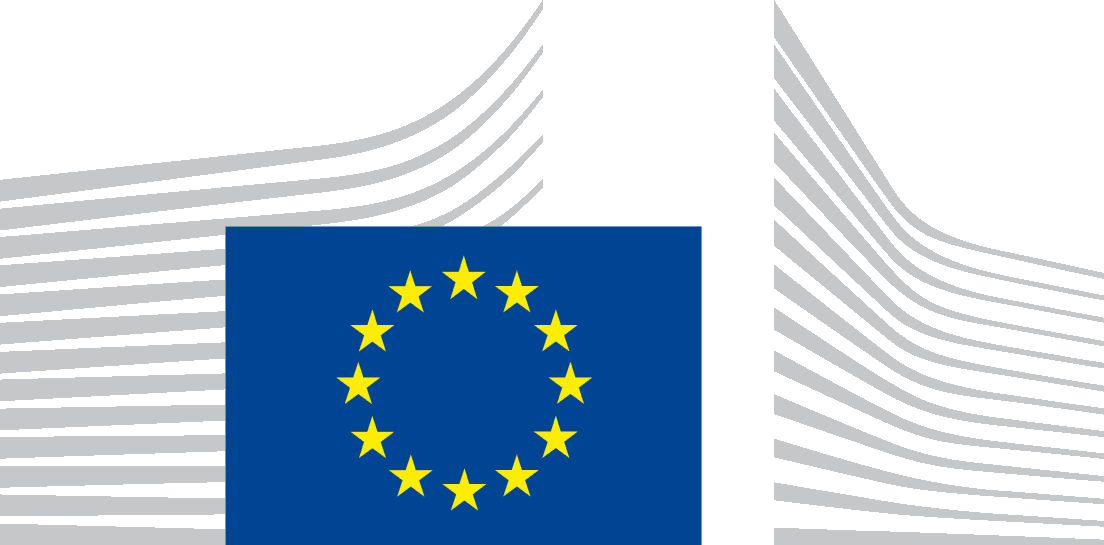 DET EUROPÆISKE FORVALTNINGSORGANFOR UDDANNELSE OG KULTUR (EACEA)EACEA.B - Kreativitet, medborgerskab og fælles operationerEACEA.B.3 - Europa for BorgerneEmneområdeBudget for emneområde1 — Venskabsbysamarbejde4 500 000 EUR 2 — Netværk af byer6 500 000 EUR Tidsplan og frister (vejledende)Tidsplan og frister (vejledende)Åbningsdato for indkaldelse:16. november 2021Sidste frist for indsendelse:24. marts 2022, kl. 17.00 CET (Bruxelles)Evaluering:Marts-juni 2022Oplysninger om resultater af evaluering:Juni-juli 2022Underskrivelse af tilskudsaftale:August-november 2022TildelingskriterierMinimumpointMaksimumpointRelevans 2540Kvalitet — Projektets udformning og gennemførelseikke relevant40Virkningikke relevant20Samlet pointtal70100 VIGTIGT Vent ikke til sidste øjeblik — Færdiggør din ansøgning i tilstrækkelig god tid, inden indsendelsesfristens udløber, for at undgå tekniske problemer i sidste øjeblik. Problemer, der måtte opstå i forbindelse med indsendelse af ansøgninger i sidste øjeblik (f.eks. overbelastning), er helt på eget ansvar. Indsendelsesfrister kan IKKE forlænges.Besøg jævnligt siden ”Topic” på portalen. Det er her, vi kommer med opdateringer og yderligere oplysninger om indkaldelsen (opdateringer om indkaldelse og emneområder).Systemet til elektronisk udveksling på portalen for finansiering og udbud — Ved at indsende ansøgningen accepterer alle deltagere at anvende systemet til elektronisk udveksling i overensstemmelse med vilkårene og betingelserne på portalen.Registrering — Inden ansøgningen indsendes, skal alle tilskudsmodtagere, tilknyttede enheder og associerede partnere være registreret i deltagerregistret. Deltageridentifikationskoden (PIC) (én pr. deltager) er obligatorisk til ansøgningsskemaet.Konsortieroller — Ved oprettelsen af dit konsortium bør du tænke på organisationer, der hjælper dig med at nå mål og løse problemer.Rollerne bør fordeles på grundlag af omfanget af deltagelse i projektet. De vigtigste deltagere bør deltage som tilskudsmodtagere eller tilknyttede enheder; andre enheder kan deltage som associerede partnere, underleverandøer, tredjeparter, der yder bidrag i naturalier. Associerede partnere og tredjeparter, der yder bidrag i naturalier, bør afholde egne omkostninger (de bliver ikke formelle modtagere af EU-finansiering). Underentrepriser bør normalt udgøre en begrænset del og skal udføres af tredjeparter (ikke af en af tilskudsmodtagerne/de tilknyttede enheder). Underentrepriser, der overstiger 30 % af de samlede tilskudsberettigede omkostninger, skal begrundes i ansøgningen.Koordinator — I forbindelse med tilskud med flere modtagere deltager tilskudsmodtagerne som konsortium (gruppe af tilskudsmodtagere). De skal vælge en koordinator, som skal varetage projektledelsen og koordineringen og repræsentere konsortiet i forhold til den myndighed, der tildeler tilskuddet. I forbindelse med tilskud med en enkeltmodtager vil denne tilskudsmodtager automatisk være koordinator.Tilknyttede enheder — Ansøgere kan deltage med tilknyttede enheder (dvs. enheder, der er tilknyttet en tilskudsmodtager, og som deltager i foranstaltningen med de samme rettigheder og forpligtelser som tilskudsmodtagerne, men som ikke undertegner tilskudsaftalen og derfor ikke selv bliver tilskudsmodtagere). De får en del af tilskuddet og skal derfor opfylde alle betingelserne i indkaldelsen og valideres (i lighed med tilskudsmodtagere), men de tages ikke i betragtning med hensyn til de minimumskriterier for tilskudsberettigelse, der er fastsat for konsortiers sammensætning (i givet fald).Associerede partnere — Ansøgere kan deltage sammen med associerede partnere (dvs. partnerorganisationer, der deltager i foranstaltningen uden ret til at få tilskud). De deltager uden finansiering og behøver derfor ikke at blive valideret.Konsortieaftale — Af praktiske og juridiske grunde anbefales det at indføre interne ordninger, der gør det muligt at håndtere usædvanlige eller uforudsete omstændigheder (i alle tilfælde, selv om det ikke er obligatorisk i henhold til tilskudsaftalen). Konsortieaftalen giver også mulighed for at omfordele tilskuddet på grundlag af konsortiets egne interne principper og parametre (eksempelvis kan én tilskudsmodtager omfordele sit tilskud til en anden tilskudsmodtager). Konsortieaftalen gør det således muligt at skræddersy EU-tilskuddet til behovene internt i konsortiet og kan også bidrage til at beskytte dig i tilfælde af uenighed.Afbalanceret projektbudget — Tilskudsansøgninger skal sikre et afbalanceret budget og tilstrækkelige andre ressourcer til at opnå en vellykket gennemførelse af projektet (f.eks. egne bidrag, indtægter genereret i forbindelse med foranstaltningen, finansielle bidrag fra tredjemand). Du kan blive anmodet om at reducere dine anslåede omkostninger, hvis de ikke er tilskudsberettigede (herunder uforholdsmæssigt høje omkostninger). Forbud mod fortjeneste — Tilskuddene må IKKE give et overskud (dvs. at overskuddet af indtægter + EU-tilskud ikke må overstige omkostningerne). Dette vil blive kontrolleret ved projektets afslutning. Ingen dobbeltfinansiering — Der er et strengt forbud mod dobbeltfinansiering fra EU-budgettet (undtagen i forbindelse med EU’s synergiforanstaltninger). Uden for sådanne synergiforanstaltninger kan enhver given foranstaltning kun modtage ET tilskud fra EU-budgettet, og omkostningsposter må under INGEN omstændigheder anmeldes til to forskellige EU-foranstaltninger.Færdige/igangværende projekter — Forslag vedrørende projekter, der allerede er afsluttet, vil blive afvist. Forslag vedrørende projekter, der allerede er iværksat, vil blive vurderet fra sag til sag (i så fald kan omkostninger, der er afholdt før projektets startdato/indsendelsen af forslaget, ikke godtgøres).Kombination med andre EU-driftstilskud — Kombination med EU-driftstilskud er mulig, hvis projektet ikke er omfattet af arbejdsprogrammet for driftstilskuddet, og du sikrer, at omkostningsposterne er tydeligt adskilte i dine regnskaber og IKKE anmeldt to gange (se modellen for den kommenterede tilskudsaftale, artikel 6.2.E). Flere forslag — Ansøgere kan indsende mere end ét forslag vedrørende forskellige projekter i forbindelse med den samme indkaldelse (og blive tildelt finansiering til dem).Organisationer kan deltage i flere forslag.MEN: Hvis der er flere forslag vedrørende meget lignende projekter, vil kun én ansøgning blive accepteret og evalueret; ansøgerne vil blive bedt om at trække ét af dem tilbage (eller det vil blive afvist).Genindsendelse — Forslag kan ændres og genindsendes indtil fristen for indgivelse af forslag.Afvisning — Ved at indsende ansøgningen accepterer alle ansøgere de betingelser for indkaldelsen, der er fastsat i dette indkaldelsesdokument (og de dokumenter, det henviser til). Forslag, som ikke opfylder alle betingelserne for indkaldelsen, vil blive afvist. Dette gælder også for ansøgere: Alle ansøgere skal opfylde kriterierne; hvis nogen af dem ikke gør det, skal de udskiftes, eller hele forslaget vil blive afvist.Annullering — Under visse omstændigheder kan en annullering af indkaldelsen være påkrævet. Du vil i så fald blive informeret via en opdatering om indkaldelse eller emneområde. Bemærk, at annullering ikke giver ret til godtgørelse.Sprog — Du kan indsende dit forslag på et af de officielle EU-sprog (projektresuméet bør dog altid være på engelsk). Af hensyn til effektiviteten opfordres du til at anvende engelsk i hele ansøgningen. Hvis du har brug for indkaldelsesdokumentationen på et andet officielt EU-sprog, bedes du anmode herom inden for 10 dage efter offentliggørelsen af indkaldelsen (se kontaktoplysningerne i afsnit 12).Gennemsigtighed — I henhold til artikel 38 i EU's finansforordning offentliggøres oplysninger om de tildelte EU-tilskud hvert år på Europa-webstedet.Dette omfatter:modtagernes navnemodtagernes adresserformålet, hvortil tilskuddet er tildeltdet maksimale beløb, der er tildeltKravet om offentliggørelse kan i ekstraordinære tilfælde frafaldes (ved en begrundet og behørigt dokumenteret anmodning), hvis der er risiko for, at offentliggørelse kan bringe dine rettigheder og friheder under Den Europæiske Unions charter om grundlæggende rettigheder i fare eller skade dine forretningsmæssige interesser.Databeskyttelse — Indsendelse af et forslag i forbindelse med denne indkaldelse af forslag indebærer indsamling, anvendelse og behandling af personoplysninger. Disse data vil blive behandlet i overensstemmelse med den gældende retlige ramme. De vil udelukkende blive behandlet med henblik på evaluering af dit forslag, efterfølgende forvaltning af dit tilskud samt, hvis det nødvendigt, programovervågning, evaluering og kommunikation. Detaljerne er forklaret i databeskyttelseserklæringen på portalen for finansiering og udbud.